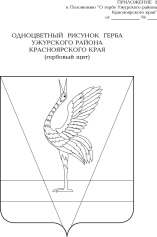 АДМИНИСТРАЦИЯ УЖУРСКОГО РАЙОНАКРАСНОЯРСКОГО КРАЯПОСТАНОВЛЕНИЕ16.03.2020                                           г. Ужур                                                № 159О внесении изменений в постановление администрации Ужурского района от 08.06.2018 № 381 «Об утверждении административного регламента предоставления муниципальной услуги «Предоставление разрешения на отклонение от предельных параметров разрешенного строительства, реконструкции объектов капитального строительства»Руководствуясь постановлением администрации Ужурского района от 31.05.2016 № 320 «Об утверждении Порядка разработки и утверждения административных регламентов предоставления муниципальных услуг», статьей 40 Градостроительного  Кодекса,   ПОСТАНОВЛЯЮ:                                                                   1. Внести в Приложение к постановлению администрации Ужурского района от 08.06.2018 № 381 «Об утверждении административного регламента предоставления муниципальной услуги «Предоставление разрешения на отклонение от предельных параметров разрешенного строительства, реконструкции объектов капитального строительства» (далее-Приложение) следующие изменения: 1.1. Пункт 1.3 Приложения читать в следующей редакции:«1.3. Способы обращения за муниципальной услугой:- лично;- через законного представителя;- через WEB сайт;- по почте;- по электронной почте;       - в форме электронного документа, подписанного электронной подписью;- через многофункциональный центр (далее МФЦ).В администрации Ужурского района ответственным исполнителем муниципальной услуги является - отдел жилищно-коммунального хозяйства и строительства (далее Отдел).Местонахождение Отдела: 662255, Красноярский край, город Ужур, ул. Ленина, 21 а, кабинет 214, тел. 8(39156) 2-19-36.График работы Отдела: понедельник - четверг с 8-00 до 12-00, в пятницу – не приемный день,  (обеденный перерыв с 12-00 до 13-00)Телефон/факс: тел. 8(39156) 2-19-36/ 8(39156) 2-17-11, адрес электронной почты: raion_uzhur@krasmail.ru;Информацию по процедуре предоставления муниципальной услуги можно получить у специалиста  Отдела,  ответственного за предоставление муниципальной услуги.Информацию по предоставлению муниципальной  услуги через многофункциональный центр можно получить в структурном подразделении  краевого государственного бюджетного  учреждения   «МФЦ»      г.Ужур  (далее многофункциональный центр),   расположенный  по адресу: город Ужур, ул. Кирова, 42, 1 этаж.Телефоны: +7 (39156) 2-84-15; 8 (800) 200-39-12 (звонок бесплатный)
Время работы: понедельник-пятница 09:00-18:00адрес электронной почты: info@24mfc.ruОфициальный сайт: http://24mfc.ru/».1.2. Пункт 1.4 Приложения читать в следующей редакции:«1.4. Получателями муниципальной услуги являются физические и юридические лица - правообладатели земельных участков, размеры которых меньше установленных градостроительным регламентом минимальных размеров земельных участков либо конфигурации, инженерно-геологические или иные характеристики которых неблагоприятны для застройки.Правообладатели земельных участков вправе обратиться за разрешениями на отклонение от предельных параметров разрешенного строительства, реконструкции объектов капитального строительства, если такое отклонение необходимо в целях однократного изменения одного или нескольких предельных параметров разрешенного строительства, реконструкции объектов капитального строительства, установленных градостроительным регламентом для конкретной территориальной зоны, не более чем на десять процентов.От имени заявителя могут выступать физические лица, имеющие право в соответствии с законодательством Российской Федерации либо в силу наделения их заявителями в порядке, установленном законодательством Российской Федерации, полномочиями выступать от их имени (далее - заявители)».1.3. Пункт 2.3 Приложения читать в следующей редакции:«2.3. Срок предоставления муниципальной услуги составляет не более 60 дней  со дня обращения заявителя.В случае представления заявителем документов, через многофункциональный центр срок принятия решения исчисляется со дня передачи многофункциональным центром таких документов в орган, осуществляющий согласование».2. Постановление вступает в силу  в день, следующий за днем его официального опубликования в специальном выпуске районной газеты «Сибирский хлебороб».Глава района                                                                                      К.Н. Зарецкий